Просмотр операций АУ/БУ(технологическая карта по работе в web-клиенте)Название картыТехнологическая карта© 2022 ООО «БФТ»Назначение программыПодсистема обеспечения доступа к системе «АЦК-Финансы» с использованием интернет-браузера (web-клиент) представляет собой клиентское приложение (тонкий клиент), позволяющее пользователям удаленно работать с системой в режиме реального времени.Работа осуществляется в любом из совместимых браузеров, таких как: Microsoft Internet Explorer, Google Chrome, Mozilla Firefox.Работа с On-line клиентом доступна только для зарегистрированных пользователей системы АЦК.Краткое описаниеРаздел «Просмотр операций БУ/АУ» предназначен для получения оперативной аналитической информации по операциям бюджетных и автономных учреждений. Просмотр операций автономных и бюджетных учрежденийРаздел «Просмотр операций БУ/АУ» доступен в пункте меню Просмотр операций -> Просмотр операций БУ/АУ.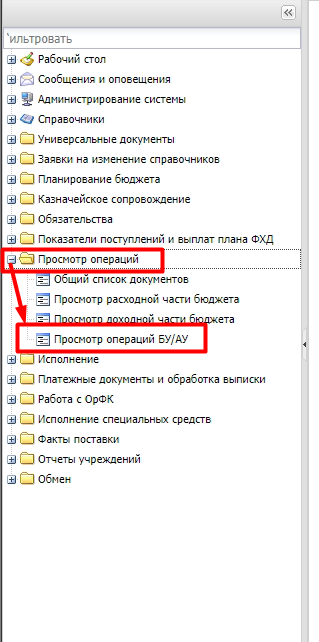 Для удобства работы с разделом лучше воспользоваться панелью фильтров. Для скрытия строк с нулевыми суммами, включается параметр Не показывать строки с нулевыми суммами.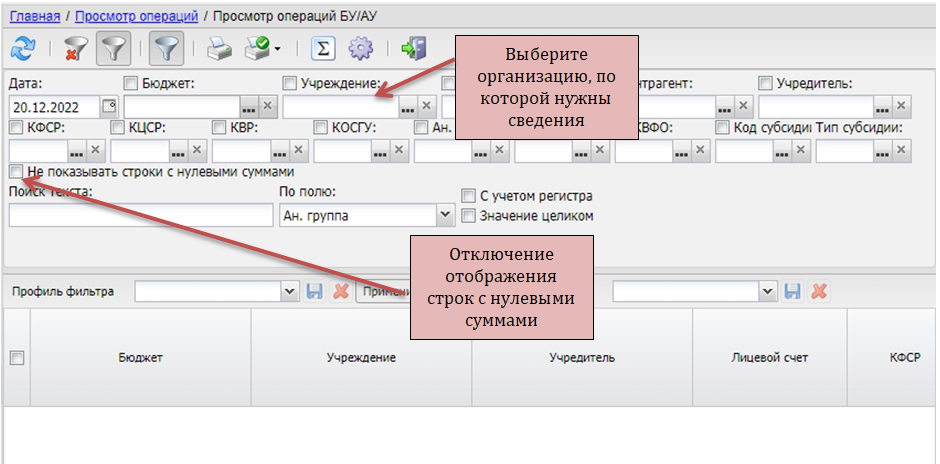 Отображаемые колонки можно настроить по кнопке .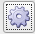 Данные в разделе «Просмотре операций БУ/АУ» рассчитываются на дату, установленную в поле Дата панели фильтрации. По умолчанию устанавливается текущая рабочая дата.Основные колонки разделаРаздел «Просмотр операций БУ/АУ» позволяет получить информацию по многим параметрам.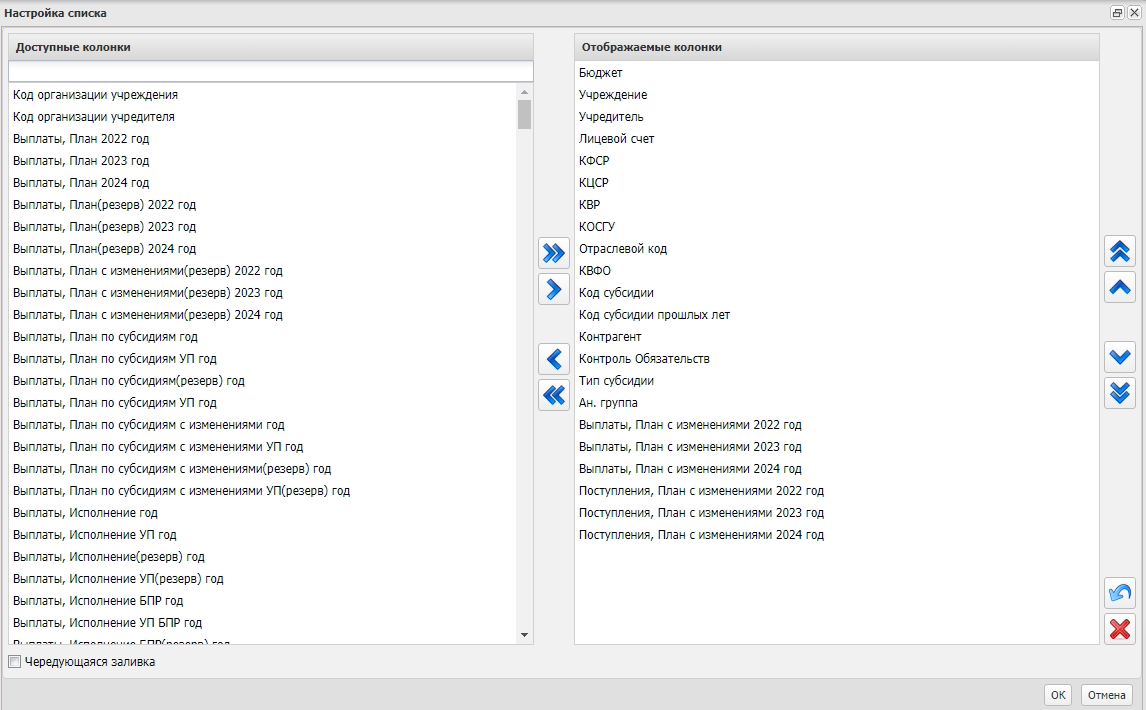 Описание основных колонок и способ заполнения:Описание остальных колонок приведено в БАРМ.00002-55 34 54-3, раздел 3.14.2.2. Получение оперативной информации об операциях на лицевых счетах бюджетных, автономных учреждений.Просмотр документов по строкамРаздел «Просмотр операций БУ/АУ» позволяет посмотреть список документов, создавших проводки. Для этого нужно выделить ячейку таблицы и в контекстном меню выбрать пункт Документ по строке для просмотра документов только по текущей строке или Документы по всем строкам для просмотра документов по всем строкам текущего столбца.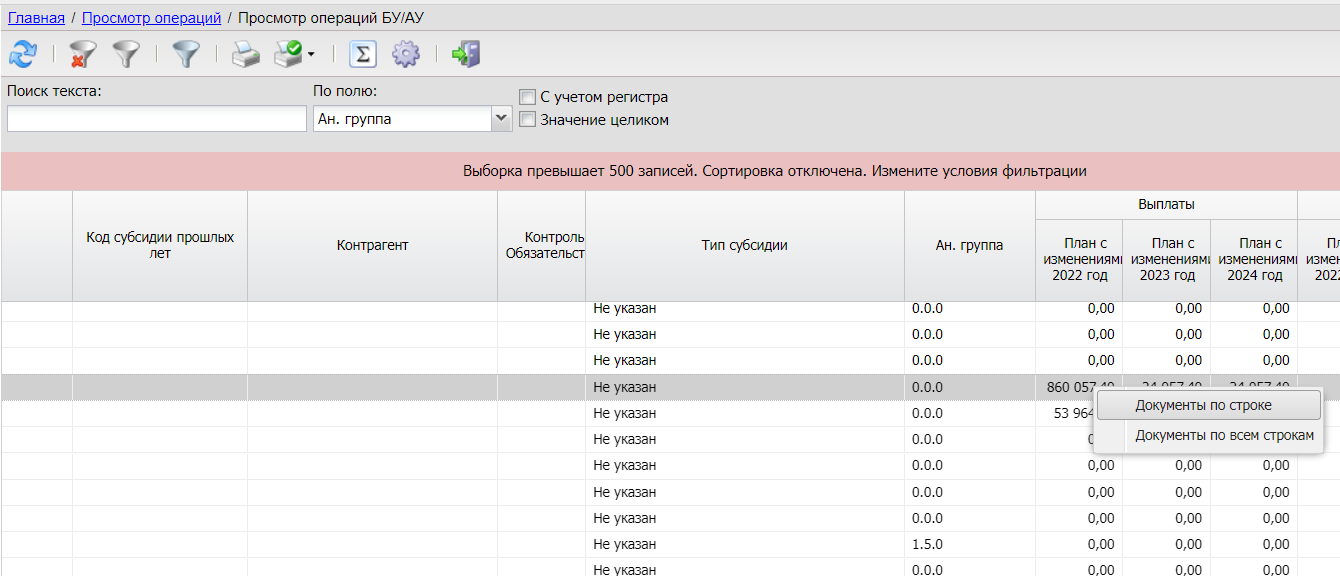 В открывшемся списке документов можно открыть конкретный документ по кнопке  или F4.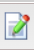 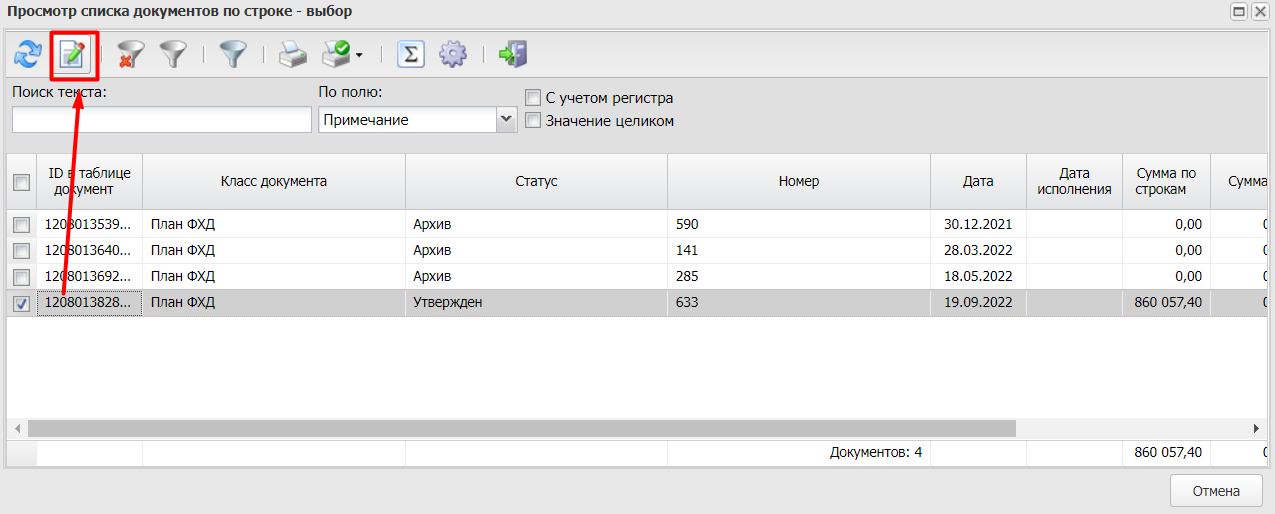 Печать формы «Просмотр операций БУ/АУ» Данные из формы «Просмотр операций БУ/АУ» выводятся на печать в формате универсального списка с помощью кнопки : строки, выбранные пользователем, и настроенные колонки раздела в том же порядке и той же сортировкой, что и в списке.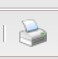 Наименование колонкиОписание колонкиСпособ заполненияВыплаты|План с изменениями Х годУточненная плановая сумма выплат в
разрезе следующих аналитических
показателей: Бюджет, Учреждение,
Отраслевой код, КОСГУ, Код субсидии, КВФОСумма аналитических проводок
Выплаты – ПланВыплаты|План по субсидиям Х годУточненная плановая сумма выплат в
разрезе следующих аналитических
показателей: Бюджет, Учреждение,
Отраслевой код, КОСГУ, Код субсидии, КВФО Сумма аналитических проводок
Выплаты – План с изменениямиПоступления|План с изменениями Х годУточненная плановая сумма поступлений в разрезе следующих аналитических показателей: Бюджет, Учреждение, Отраслевой код, КОСГУ, Код субсидии, КВФОСумма аналитических проводок
Поступления – ПланПоступления|План по субсидиям Х годЗапланированная сумма поступлений
целевых субсидий в разрезе следующих аналитических показателей: Бюджет, Учреждение, КОСГУ, Код субсидии, Код субсидии прошлых лет.Сумма аналитических проводок
Поступления – План по субсидиямОбязательства |Принято обязательств Х годСумма принятых обязательств по
зарегистрированным Сведениям об
обязательствах. В разрезе аналитических показателей:
Бюджет, Учреждение, Лицевой счет
учреждения, Отраслевой код, КОСГУ,
Код субсидии, КВФО, Контрагент.Сумма аналитических проводок:
Обязательства – Принято обязательствОстаток средств на ЛС Фактический остаток на счете с учетом
средств без права расходования.
В разрезе следующих аналитических
показателей: Бюджет, Учреждение,
Лицевой счет учреждения, Отраслевой
код, Код субсидии, КВФО.Расчетная колонка.
Остаток на начало года + Поступления с
учетом возвр атов – Выплаты –
Восстановление выплат